Урок в темі № 9Тема.  Відсоткове відношення чисел. Відсоткові розрахунки. Самостійна роботаМета: спираючись на вміння учнів знаходити відсоткове відношення чисел, навчити знаходити вміст величини у відсотках і розв'язувати задачі, що передбачають ці дії.Тип уроку: засвоєння знань, вмінь та навичок.Хід урокуІ. Перевірка домашнього завдання     №792У школі навчаються 800 : 100 • 54 = 432 дівчини.№796У Марійки було спочатку 25 грн • 100 : 20 = 125 грн.№801Спортивні секції відвідують 10 : 32 • 100% = 31,25% учнів.Усні вправиВиразіть у відсотках: 0,02; 0,08; 0,17; 0,56; 0,92.Скільки відсотків становить:  від ;  від їм;  від ;  від ; грн від 3 грн?Знайдіть: 1 %; 2 %; 3 %; 11 %; 20 %; 60 % від 15.II. Засвоєння знаньЗадача. У 6 класі навчається 30 учнів. На кінець І семестру математику вивчали на достатньому рівні 12 учнів, а на кінець II семестру їх стало 18. На скільки відсотків виросла якість знань учнів?Розв'язанняІ спосіб1)  = 0,4 = 40% — на кінець І семестру;2)  =  = 0,6 = 60% — на кінець II семестру;3) 60 % – 40 % = 20 % — на стільки відсотків кращою стала якість знань у 6 класі.Відповідь. 20 %. Дуже важливо зорієнтувати учнів на те, що цей спосіб не є найкращим, бо ми знаходимо зайві величини. Тому:ІІ спосіб1) 18 – 12 = 6 (учнів) — на стільки збільшилась кількість;2)  =  = 0,2 = 20% — на стільки відсотків виросла якість знань.ВисновокЩоб знайти, на скільки відсотків збільшилась або зменшилась величина, треба:а) дізнатися, на скільки одиниць збільшилось або зменшилось значення величини;б) обчислити, скільки відсотків становить ця зміна від початкового
значення.III. Формування вмінь Розв'язування вправ Письмові вправи №821, 823, 817, 819 Самостійна роботаВаріант 11. У 500г розчину міститься 16г солі. Знайти відсоток вмісту солі в цьому розчині .2. а ) Знайти 18% від 340г ; б) Знайти число, якщо 65 % його складають 26 км 3. Під час сушіння яблука втрачають 84 % своєї маси. Скільки сушених яблук отримаємо з 500кг свіжих?Варіант21. У шкільному залі 240 місць, з яких 228 зайняті. Знайти відсоток зайнятих місць .2. а ) Знайти 45% від 81грн ; б) знайти число, якщо 28% його складають 0,56т 3. У морській воді міститься 6% солі. Скільки солі буде міститися в 78кг      морської води?IV. Підсумок уроку Логічні вправиV. Домашнє завдання№822, 824, 842Обчисліть усно: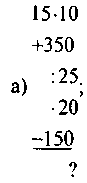 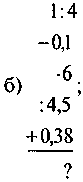 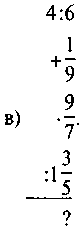 Яке число пропущено?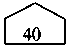 10%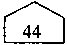 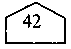 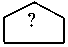 